Name ____________________ Date ____________________ Period ____________________U.S. HistoryChapter 15.2The Early Cold War Years (p.538-545)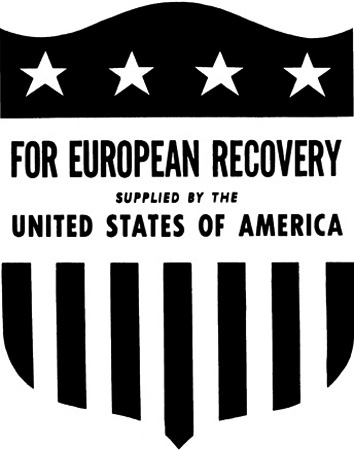  British and American officials pushed for what in Eastern Europe? _________________Who proposed the basic American policy of containment? ________________________U.S. Pressure forced the Soviets to withdraw from what oil rich nation? ______________What straits did Stalin want to control? ________________________________________Truman asked for $400 million to fight Communist aggression in what two countries? ________________________________________________________________________The Marshall Plan was intended to rebuild Europe’s what? ________________________The Federal Republic of Germany became known as what? ________________________How many tons of supplies were airlifted into West Berlin? _______________________How many countries initially joined NATO? ___________________________________What military alliance did the Soviet Union organize? ____________________________The defeated Chinese Nationalists fled to what small island? _______________________What did the Soviet Union successfully test in September 1949? ____________________The Allies divided Korea at what parallel of latitude? ____________________________When did North Korean troops invade South Korea? _____________________________General MacArthur ordered a daring invasion at what port? _______________________What river did the Chinese troops cross in November 1950? _______________________Truman fired MacArthur for what? ___________________________________________How many American soldiers died in action in the Korean War? ___________________MatchingTrue or FalseEssay QuestionWhat was the Truman Doctrine? Discuss one example of the Truman Doctrine in action. ________________________________________________________________________________________________________________________________________________________________________________________________________________________________________________________________________________________________________________________Discuss the differences between President Truman and General MacArthur in the conduct of the Korean War.________________________________________________________________________________________________________________________________________________________________________________________________________________________________________________________________________________________________________________________Extra Credit: What nation received the largest amount of Marshall Plan aid? ______________________________________________________________________________19.Chiang Kai-shekProposed European Recovery Program20.George KennanAuthor of the Long Telegram21.Douglas MacArthurU.S. commander in Korea22.George MarshallChinese Communist leader23.Mao ZedongChinese Nationalist leader24.The Soviet Union accepted the Marshall Plan aidT or F25.Truman believed Europe’s prosperity depended on Germany’s recoveryT or F26.West Germany was not allowed to have a militaryT or F27.In China, the U.S. supported the NationalistsT or F28.The Korean War began when the South attacked the NorthT or F